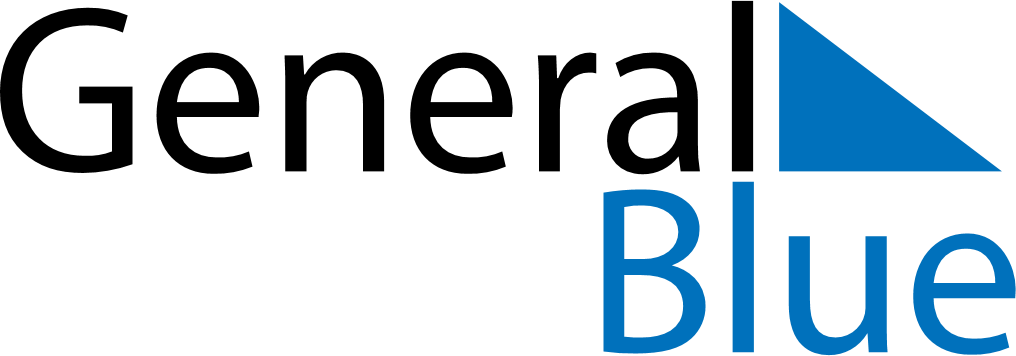 January 2024January 2024January 2024January 2024January 2024January 2024Madingou, Republic of the CongoMadingou, Republic of the CongoMadingou, Republic of the CongoMadingou, Republic of the CongoMadingou, Republic of the CongoMadingou, Republic of the CongoSunday Monday Tuesday Wednesday Thursday Friday Saturday 1 2 3 4 5 6 Sunrise: 5:58 AM Sunset: 6:19 PM Daylight: 12 hours and 21 minutes. Sunrise: 5:58 AM Sunset: 6:20 PM Daylight: 12 hours and 21 minutes. Sunrise: 5:59 AM Sunset: 6:20 PM Daylight: 12 hours and 21 minutes. Sunrise: 5:59 AM Sunset: 6:20 PM Daylight: 12 hours and 21 minutes. Sunrise: 6:00 AM Sunset: 6:21 PM Daylight: 12 hours and 21 minutes. Sunrise: 6:00 AM Sunset: 6:21 PM Daylight: 12 hours and 21 minutes. 7 8 9 10 11 12 13 Sunrise: 6:01 AM Sunset: 6:22 PM Daylight: 12 hours and 20 minutes. Sunrise: 6:01 AM Sunset: 6:22 PM Daylight: 12 hours and 20 minutes. Sunrise: 6:02 AM Sunset: 6:22 PM Daylight: 12 hours and 20 minutes. Sunrise: 6:02 AM Sunset: 6:23 PM Daylight: 12 hours and 20 minutes. Sunrise: 6:03 AM Sunset: 6:23 PM Daylight: 12 hours and 20 minutes. Sunrise: 6:03 AM Sunset: 6:23 PM Daylight: 12 hours and 20 minutes. Sunrise: 6:03 AM Sunset: 6:24 PM Daylight: 12 hours and 20 minutes. 14 15 16 17 18 19 20 Sunrise: 6:04 AM Sunset: 6:24 PM Daylight: 12 hours and 20 minutes. Sunrise: 6:04 AM Sunset: 6:24 PM Daylight: 12 hours and 20 minutes. Sunrise: 6:05 AM Sunset: 6:25 PM Daylight: 12 hours and 19 minutes. Sunrise: 6:05 AM Sunset: 6:25 PM Daylight: 12 hours and 19 minutes. Sunrise: 6:06 AM Sunset: 6:25 PM Daylight: 12 hours and 19 minutes. Sunrise: 6:06 AM Sunset: 6:25 PM Daylight: 12 hours and 19 minutes. Sunrise: 6:06 AM Sunset: 6:26 PM Daylight: 12 hours and 19 minutes. 21 22 23 24 25 26 27 Sunrise: 6:07 AM Sunset: 6:26 PM Daylight: 12 hours and 19 minutes. Sunrise: 6:07 AM Sunset: 6:26 PM Daylight: 12 hours and 19 minutes. Sunrise: 6:07 AM Sunset: 6:26 PM Daylight: 12 hours and 18 minutes. Sunrise: 6:08 AM Sunset: 6:27 PM Daylight: 12 hours and 18 minutes. Sunrise: 6:08 AM Sunset: 6:27 PM Daylight: 12 hours and 18 minutes. Sunrise: 6:08 AM Sunset: 6:27 PM Daylight: 12 hours and 18 minutes. Sunrise: 6:09 AM Sunset: 6:27 PM Daylight: 12 hours and 18 minutes. 28 29 30 31 Sunrise: 6:09 AM Sunset: 6:27 PM Daylight: 12 hours and 18 minutes. Sunrise: 6:09 AM Sunset: 6:27 PM Daylight: 12 hours and 17 minutes. Sunrise: 6:10 AM Sunset: 6:27 PM Daylight: 12 hours and 17 minutes. Sunrise: 6:10 AM Sunset: 6:27 PM Daylight: 12 hours and 17 minutes. 